Colegio santa María de Maipú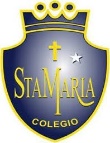 Departamento de artes, tecnología y música.Correo: musicaprimerciclo.smm@gmail.comCanal de YouTube: Departamento de Artes SMM                  Nivel: Kínder    Link: https://youtu.be/ZWF0QaRYuToGuía de apreciación Nº15 MúsicaNombre_______________________________________ Curso: _______ Fecha: _______I ¿Qué aprendiste la clase anterior?: I Observa la siguiente imagen y con ayuda de un adulto marca la alternativa correcta.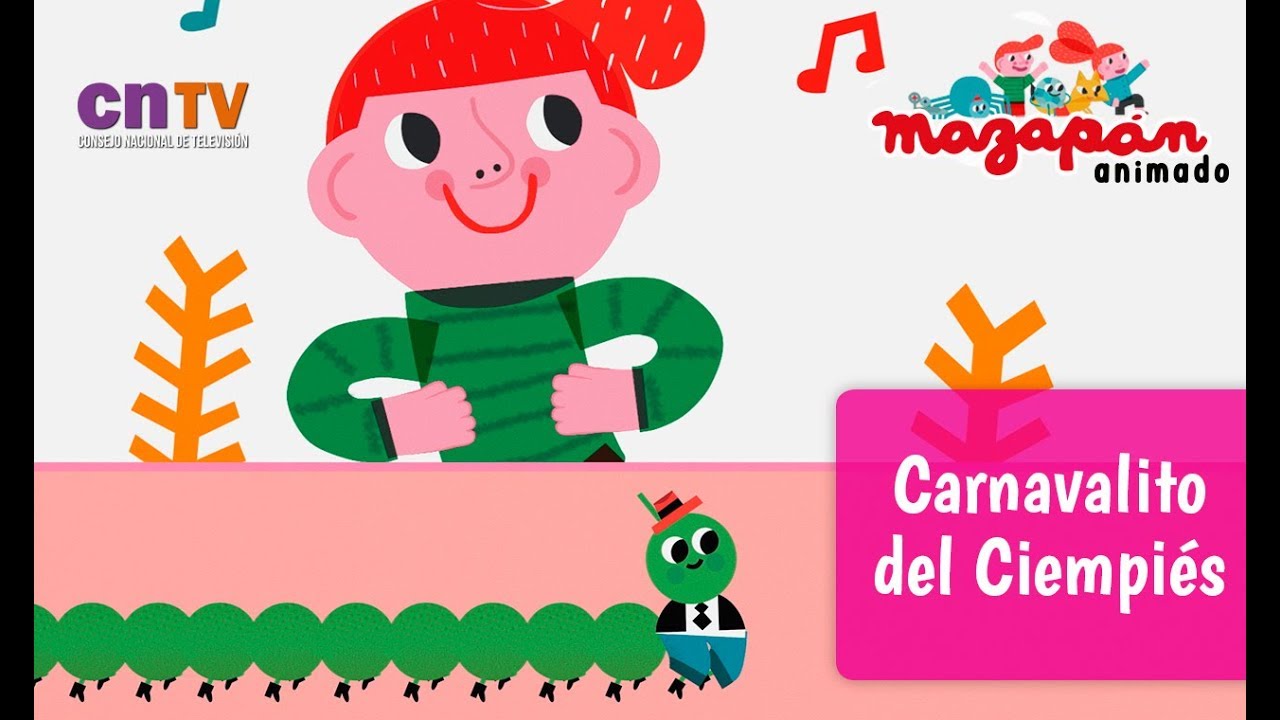 II Revisemos rítmicamente el trote, anota cuantos golpes corresponden a cada nota.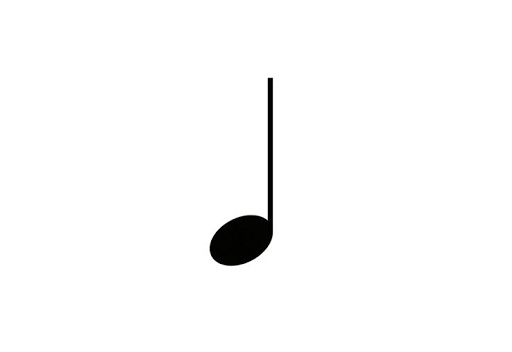 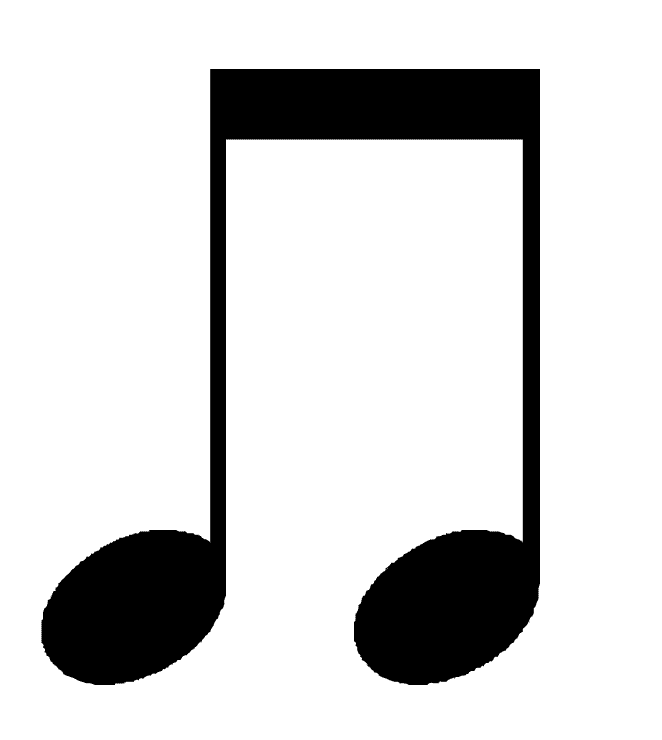 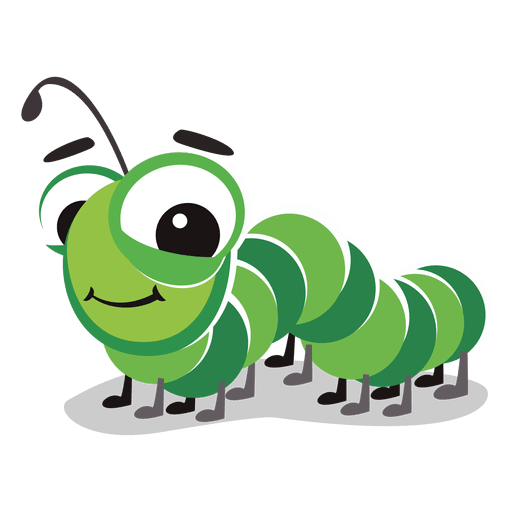 ______             ______                   __________                          _______Actividad IIIEscucha nuevamente la canción “Carnavalito del Ciempiés” y con ayuda de tus padres canta la canción y pega las palabras que faltan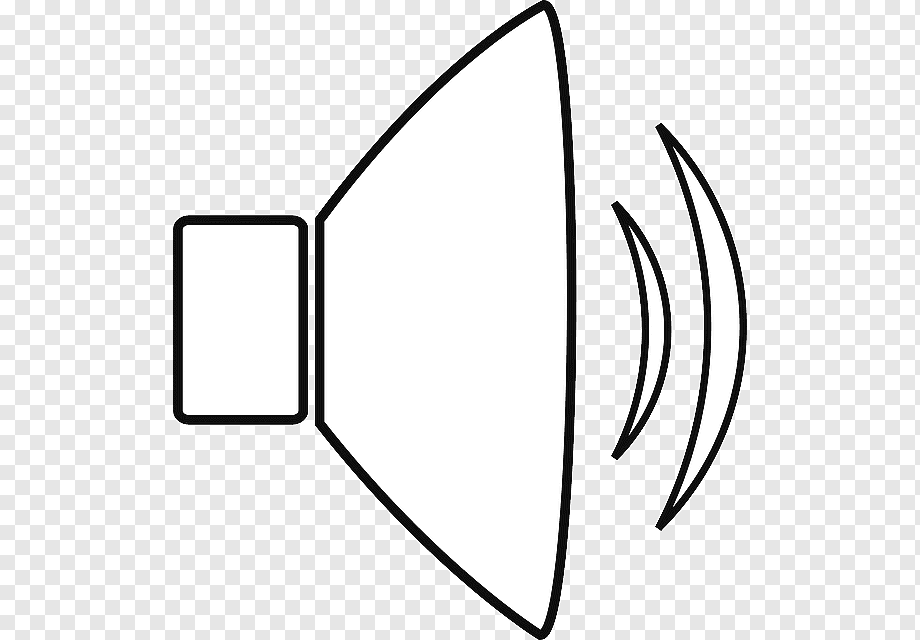      https://www.youtube.com/watch?v=F1IlJq83uMECarnavalito Del CiempiésA.-Carnavalito del _________Mueve las _______siempre de a diez   
Baila que baila sin un traspié
Baila al derecho baila al revésA.-1.- Y esa ______________Que hizo su amigo el ________ Y en el ojal lleva un jazmín
Que se lo dio el ___________A.-A.-2.-Y ese ponchito de algodón
Que hizo su amigo el _________Grande le queda el pantalón
Se lo ha prestado el _________Caminando va el ciempiés
Moviendo las patitas
Siempre…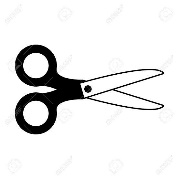 